Community College of Allegheny County 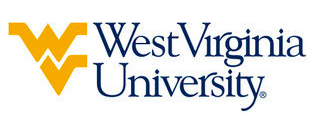 & West Virginia University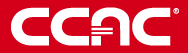 Associate of Science in Chemistry leading to Bachelor of Science in Chemistry (WVU- BS) Suggested Plan of StudyTo be admitted to the Chemistry program at West Virginia University, student must obtain C or better in CHEM 115/116 (CHM 151/152).Students transferring to West Virginia University with an Associate of Arts or Associate of Science degree will have satisfied the General Education Foundation requirements at WVU.Students completing degrees in WVU’s Eberly College of Arts and Sciences are encouraged to work with their advisors to integrate completion of an academic minor or minors into their programs of study, to the degree allowed within elective hours. WVU offers over 100 minors that complement major fields of study, build on students’ unique interests, expand perspectives, and broaden skills. See http://catalog.wvu.edu/undergraduate/minors/#minorsofferedtext for a list of available minors. Allegheny County students may begin completion of certain minors at CCAC by utilizing ELECTIVE hours to take courses equivalent to the minor’s introductory requirements at WVU.Students who have questions regarding this articulation agreement or the transferability of coursework may contact the WVU Office of the University Registrar. All other questions should be directed to the WVU Office of Admissions.      The above transfer articulation of credit between West Virginia University and Community College of Allegheny County, is approved by the Dean, or the Dean’s designee, and effective the date of the signature.  ____________________________________      	     ____________________________________          	_______________	       Print Name	 		           Signature		  	        DateValerie Lastinger Ph.D. Associate Dean for Academics of WVU’s Eberly College of Arts and ScienceCommunity College of Allegheny CountyHoursWVU EquivalentsHoursYear One, 1st SemesterYear One, 1st SemesterYear One, 1st SemesterYear One, 1st SemesterCHM 1514CHEM 115 + CHEM 115L4CIT 1114CS 1TC4ENG 1013ENGL 1013SPH 1013CSAD 2703Humanities Elective3Humanities Elective3TOTAL1717Year One, 2nd SemesterYear One, 2nd SemesterYear One, 2nd SemesterYear One, 2nd SemesterCHM 1524CHEM 116 + CHEM 116L4ENG 1023ENGL 1023MAT 2014MATH 1554PHY 2214PHYS 1114TOTAL1515Year Two, 1st SemesterYear Two, 1st SemesterYear Two, 1st SemesterYear Two, 1st SemesterCHM 2014CHEM 233 and CHEM 2354MAT 2024MATH 1564PHY 2224PHYS 1124Humanities Elective3Humanities Elective3TOTAL1515Year Two, 2nd SemesterYear Two, 2nd SemesterYear Two, 2nd SemesterYear Two, 2nd SemesterCHM 2024CHEM 234 or CHEM 2364MAT 2504MATH 2514PHY 2234PHYS 2TC4Social Science Elective3Social Science Elective3TOTAL1515WEST VIRGINIA UNIVERSITYWEST VIRGINIA UNIVERSITYWEST VIRGINIA UNIVERSITYWEST VIRGINIA UNIVERSITYYear Three, 1st SemesterYear Three, 1st SemesterYear Three, 2nd SemesterYear Three, 2nd SemesterAGBI 4103CHEM 3103CHEM 3354CHEM 348 & CHEM 3474CHEM 3463General Elective8General Elective3TOTAL13TOTAL15Year Four, 1st SemesterYear Four, 1st SemesterYear Four, 2nd SemesterYear Four, 2nd SemesterCHEM 3492CHEM 401/CHEM 4032CHEM 3131CHEM 4232CHEM 4223Chemistry Elective 23Chemistry Elective 13General Elective8General Elective6TOTAL15TOTAL15